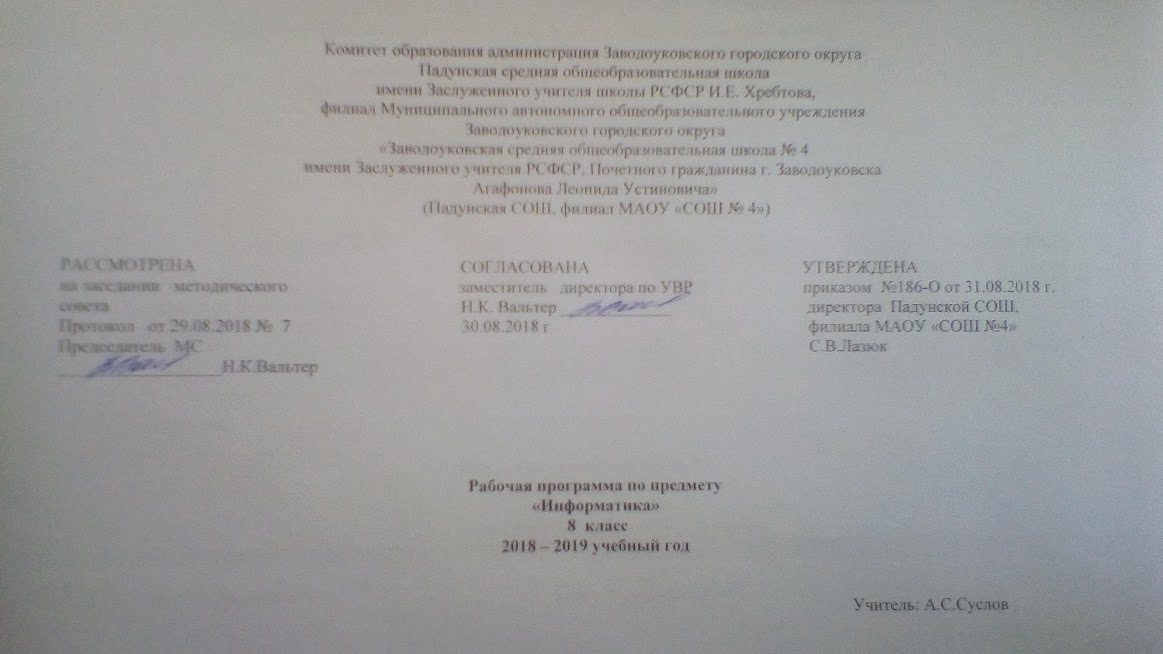 Комитет образования администрация Заводоуковского городского округа Падунская средняя общеобразовательная школа имени Заслуженного учителя школы РСФСР И.Е. Хребтова, филиал Муниципального автономного общеобразовательного учреждения Заводоуковского городского округа «Заводоуковская средняя общеобразовательная школа № 4 имени Заслуженного учителя РСФСР, Почетного гражданина г. ЗаводоуковскаАгафонова Леонида Устиновича» (Падунская СОШ, филиал МАОУ «СОШ № 4»)РАССМОТРЕНА                                                            СОГЛАСОВАНА                                                  УТВЕРЖДЕНА                                на заседании   методического                                       заместитель   директора по УВР                          приказом  директора  школысовета,   протокол                                                           30.08.2018 г.                                                            от 31.08.2018 г. №186-О         от 29.08.2018  № 7                       .                               Рабочая программа по предмету «Информатика»8 класс2018 – 2019 учебный год 2018Пояснительная записка. Рабочая программа учебного курса по информатике для 8 класса разработана в соответствии с Федеральным Законом от 29.12.2012 №273-ФЗ "Об образовании в Российской Федерации",  примерной программы основного общего образования по информатике (базовый уровень) , авторской программы И.Г. Семакина, М.С. Цветковой (ФГОС программа для основной школы 7-9 классы И.Г. Семакин, М.С.Цветкова ), рабочая программа предназначена для изучения информатики в 8 классе, соответствует Федеральному государственному образовательному стандарту   (Федеральный государственный образовательный стандарт основного общего образования),   образовательной программы  и учебного плана  Падунскаой СОШ, филиала МАОУ «СОШ №4»  на 2018-2019 учебный год.Общая характеристика учебного предмета.Приоритетными объектами изучения в курсе информатики основной школы выступают  информационные процессы и информационные технологии. Цели и задачи изучения информатики в основной школе:•	освоение знаний, составляющих основу научных представлений об информации, информационных процессах, системах, технологиях и моделях;•	овладение умениями работать с различными видами информации с помощью компьютера и других средств информационных и коммуникационных технологий (ИКТ). организовывать собственную информационную деятельность и планировать ее результаты;•	развитие познавательных интересов, интеллектуальных и творческих способностей средствами ИКТ;•	воспитание ответственного отношения к информации с учетом правовых и этических аспектов ее распространения; избирательного отношения к полученной информации;•	выработка навыков применения средств ИКТ в повседневной жизни, при выполнении индивидуальных и коллективных проектов, в учебной деятельности, дальнейшем освоении профессий, востребованных на рынке труда.В рамках реализации комплекса мер, направленных на систематическое обновление содержания общего образования (приказ МОН РФ от 15.12.2016 № 1598) а также поручения Губернатора Тюменской области о необходимости подготовки инженерно-технических кадров для развития региона включен региональный компонент.Теоретическая часть курса строится на основе раскрытия  содержания  информационной технологии решения задачи, через такие обобщающие понятия как: информационный процесс, информационная модель и информационные основы управления.Практическая же часть курса направлена на освоение школьниками навыков использования средств информационных технологий, являющееся значимым не только для формирования функциональной грамотности, социализации школьников, последующей деятельности выпускников, но и для повышения эффективности освоения других учебных предметов. В связи с этим, а также для повышения мотивации, эффективности всего учебного процесса, последовательность изучения и структуризация материала построены таким образом, чтобы как можно раньше начать применение возможно более широкого спектра информационных технологий для решения значимых для школьников задач. Описание места учебного предмета в учебном плане.Информатика изучается в 8 классе основной школы 1 час в неделю - всего 34 ч. Содержание учебного предмета.Планируемые предметные результаты по темам.1.Передача информации в компьютерных сетях (7 часов) Компьютерная сеть. Локальные сети. Глобальные сети. Шлюз. Электронная почта. Почтовый ящик. Файловые архивы. Интернет и Всемирная паутина. Браузер. WWW. Поисковые серверы. Компьютерные сети: виды, структура, принципы функционирования, технические устройства. Скорость передачи данных.Практика на компьютере: работа в локальной сети компьютерного класса в режиме обмена файлами. Работа в Интернете (или в учебной имитирующей системе) с почтовой программой, с браузером WWW, с поисковыми программами. Работа с архиваторами.Знакомство с энциклопедиями и справочниками учебного содержания в Интернете (используя отечественные учебные порталы). Копирование информационных объектов из Интернета (файлов, документов).Учащиеся должны знать:•	 что такое компьютерная сеть; в чем различие между локальными и глобальными сетями;•	 назначение основных технических и программных средств функционирования сетей: каналов связи, модемов, серверов, клиентов, протоколов;•	 назначение основных видов услуг глобальных сетей: электронной почты, телеконференций, файловых архивов и др;•	 что такое Интернет; какие возможности предоставляет пользователю Всемирная паутина — WWW.•	Учащиеся должны уметь:•	 осуществлять обмен информацией с файл-сервером локальной сети или с рабочими станциями одноранговой сети•	 осуществлять прием/передачу электронной почты с помощью почтовой клиент-программы;•	 осуществлять просмотр Web-страниц с помощью браузера;•	 работать с одной из программ-архиваторов.2. Информационное моделирование (4 часа). Информационные модели. Моделирование. Модель. Формализация. Графические информационные модели. Табличные модели. Компьютерное моделирование. Системы. Модели. Графы.Практика на компьютере: работа с демонстрационными примерами компьютерных информационных моделейУчащиеся должны знать:•	 что такое модель; в чем разница между натурной и информационной моделями;•	 какие существуют формы представления информационных моделей (графические, табличные, вербальные, математические).Учащиеся должны уметь:•	приводить примеры натурных и информационных моделей;•	ориентироваться в таблично организованной информации;•	описывать объект (процесс) в табличной форме для простых случаев.3. Хранение и обработка информации в базах данных(10 часов). Информационная система. Реляционные БД. Первичный ключ. СУБД.  Основы логики. Условия выбора. Практика на компьютере: работа с готовой базой данных: открытие, просмотр, простейшие приемы поиска и сортировки; формирование запросов на поиск с простыми и составными условиями поиска; сортировка таблицы по одному и нескольким ключам; создание однотабличной базы данных; ввод, удаление и добавление записей.Знакомство с одной из доступных геоинформационных систем (например, картой города в Интернете).Учащиеся должны знать:•	 что такое база данных (БД), система управления базами данных (СУБД), информационная система;•	 что такое реляционная база данных, ее элементы (записи, поля, ключи); типы и форматы полей; •	 структуру команд поиска и сортировки информации в базах данных; •	 что такое логическая величина, логическое выражение;•	 что такое логические операции, как они выполняются.Учащиеся должны уметь:•	 открывать готовую БД в одной из СУБД реляционного типа;•	 организовывать поиск информации в БД;•	 редактировать содержимое полей БД;•	 сортировать записи в БД по ключу;•	 добавлять и удалять записи в БД;•	 создавать и заполнять однотабличную БД в среде СУБД.4.	Хранение и обработка информации в базах данных(10 часов). Информационная система. Реляционные БД. Первичный ключ. СУБД.  Основы логики. Условия выбора. Практика на компьютере: работа с готовой электронной таблицей: просмотр, ввод исходных данных, изменение формул; создание электронной таблицы для решения расчетной задачи; решение задач с использованием условной и логических функций; манипулирование фрагментами электронной таблицы (удаление и вставка строк, сортировка строк). Использование встроенных графических средств.Численный эксперимент с данной информационной моделью в среде электронной таблицы.Учащиеся должны знать:•	 что такое электронная таблица и табличный процессор;•	 основные информационные единицы электронной таблицы: ячейки, строки, столбцы, блоки и способы их идентификации;•	 какие типы данных заносятся в электронную таблицу; как табличный процессор работает с формулами;•	 основные функции (математические, статистические), используемые при записи формул в электронную таблицу; •	 графические возможности табличного процессора.Учащиеся должны уметь:•	 открывать готовую электронную таблицу в одном из табличных процессоров;•	 редактировать содержимое ячеек; осуществлять расчеты по готовой электронной таблице;•	 выполнять основные операции манипулирования с фрагментами электронной таблицы: копирование, удаление, вставку, сортировку;•	 получать диаграммы с помощью графических средств табличного процессора;•	 создавать электронную таблицу для несложных расчетовПовторение (2 часа)     При выполнении работ практикума предполагается использование актуального содержательного материала и заданий из  других предметных областей. Как правило, такие работы рассчитаны на несколько учебных часов. Часть практической работы (прежде всего подготовительный этап, не требующий использования средств информационных и коммуникационных технологий) может быть включена в домашнюю работу учащихся, в проектную деятельность; работа может быть разбита на части и осуществляться в течение нескольких недель. Объем работы может быть увеличен за счет использования школьного компонента и интеграции с другими предметами. Планируемые ФГОС личностные, метапредметные и предметные результаты освоения.Личностные:приобретение опыта использования электронных средств  в учебной и практической деятельности; освоение типичных ситуаций по настройке и управлению персональных средств ИКТ, включая цифровую бытовую технику;
 повышение своего образовательного уровня и уровня готовности к продолжению обучения с использованием ИКТ;
 рассуждения об изменении в жизни людей и о новых профессиях, появившихся с изобретением компьютера;
  организация индивидуальной информационной среды, в том числе с помощью типовых программных средств.Метапредметные: получение опыта использования методов и средств информатики для исследования и создания различных графических объектов;умение создавать и поддерживать индивидуальную информационную среду, обеспечивать защиту значимой информации и личную информационную безопасность;
 владение основными общеучебными умениями информационного характера: анализа ситуации, планирования деятельности и др.;
 умение осуществлять совместную информационную деятельность, в частности при выполнении учебных проектов;
  умение решать задачи из разных сфер человеческой деятельности с применением методов информатики и средств ИКТ.Предметные:оценивание числовых параметров информационных процессов (объема памяти, необходимого для хранения информации, скорости обработки и передачи информации и пр.);  построение простейших функциональных схем основных устройств компьютера;  решение задач из разных сфер человеческой деятельности с применением средств информационных технологий;оценка информации, в том числе получаемой из средств массовой информации, свидетельств очевидцев, интервью; следование нормам жизни и труда в условиях информационной цивилизации;юридические аспекты и проблемы использования ИКТ в учебном процессе, трудовой деятельности;  получение представления о возможностях получения и передачи информации с помощью электронных средств связи, о важнейших характеристиках каналов связи;  соблюдение норм этикета, российских и международных законов при передаче информации по телекоммуникационным каналам.	понимание принципов действия различных средств информатизации, их возможностей и технических и экономических ограничений;рациональное использование  технических средств информационных технологий для решения задач учебного процесса (компьютер, сканер, графическая панель, принтер, цифровой проектор, диктофон и др.), усовершенствование навыков, полученных в начальной школе и в младших классах основной школы;знакомство с основными программными средствами персонального компьютера – инструментами деятельности (интерфейс, круг решаемых задач, система команд, система отказов);умение тестировать используемое оборудование и программные средства;использование диалоговой компьютерной программы управления файлами для определения свойств, создания, копирования, переименования, удаления файлов и каталогов;приближенное определение пропускной способности используемого канала связи путем прямых измерений и экспериментов;создание и редактирование рисунков, чертежей, слайдов презентаций, усовершенствование навыков, полученных в начальной школе и в младших классах основной школы;использование инструментов презентационной графики при подготовке и проведении устных сообщений. Тематическое планирование по информатике и ИКТ - 8 класс (Приложение №1)Описание учебно-методического и материально- технического обеспечения образовательного процесса.1) Учебно-методический комплект для учениковУчебник «Информатика» для 8 класса Семакин И.Г., Залогова Л.А., Русаков С.В., Шестакова Л.В. - М.: БИНОМ. Лаборатория знаний, 20132) Учебно-методический комплект для учителяУчебник «Информатика» для 8 класса Семакин И.Г., Залогова Л.А., Русаков С.В., Шестакова Л.В. - М.: БИНОМ. Лаборатория знаний, 2013Информатика. УМК для основой школы: 7 – 9 классы (ФГОС). Методическое пособие для учителя/ Цветкова М. С., Богомолова О. Б. - М.: БИНОМ. Лаборатория знаний, 2013Информатика и ИКТ. Задачник-практикум. (в 2 частях) /под ред. И. Г. Семакина, Е. К. Хеннера - М.: БИНОМ. Лаборатория знаний, 2013Преподавание базового курса информатики в средней школе : методическое пособие/ Семакин И. Г., Шеина Т. Ю. - М.: БИНОМ. Лаборатория знаний, 20103) Технические средства обученияКомпьютеры ПроекторИнтерактивная доскаПринтерСканерЛокальная вычислительная сеть4) Программные средстваОперационная система Windows8Файловый менеджер (в составе операционной системы или др.)Программа-архиватор WinRarИнтегрированное офисное приложение, включающее текстовый редактор, растровый и векторный графические редакторы, программу разработки презентацийMSOffice 2013Мультимедиа проигрыватель (входит в состав операционных систем или др.).5) Интернет-ресурсыЕдиная коллекция цифровых образовательных ресурсов http://school-collection.edu.ru/ http://metod-kopilka.ru,,http://school-collection.edu.ru/catalog/, http://uchitel.moy.su/, http://www.openclass.ru/, http://it-n.ru/, http://pedsovet.su/, http://www.uchportal.ru/, http://zavuch.info/, http://window.edu.ru/, http://festival.1september.ru/, http://klyaksa.net и http://yaklass.ru  др.Формы , периодичность  и порядок текущего контроляуспеваемости  учащихся.Контроль знаний, умений, навыков проводится в форме контрольных работ, выполнения тестов, практических работ. Контрольно – измерительные материалы, направленные на изучение уровня:•	знаний основ информатики (монологический ответ, экспресс – опрос, фронтальный опрос, тестовый опрос, написание и защита сообщения по заданной теме, объяснение результатов практической работы)•	приобретенных навыков самостоятельной и практической деятельности учащихся  (в ходе выполнения практических работ и решения задач)•	развитых свойств личности: творческих способностей, интереса к изучению информатики, самостоятельности, коммуникативности, критичности, рефлексии.Формы контроля:•	тестирование;•	фронтальный опрос;•	практикум.		При тестировании все верные ответы берутся за 100%, тогда отметка выставляется в соответствии с таблицей:При выполнении практической работы и контрольной работы:	Содержание и объем материала, подлежащего проверке в контрольной работе, определяется программой. При проверке усвоения материала выявляется полнота, прочность усвоения учащимися теории и умение применять ее на практике в знакомых и незнакомых ситуациях.	Отметка зависит также от наличия и характера погрешностей, допущенных учащимися.грубая ошибка – полностью искажено смысловое значение понятия, определения;погрешность отражает неточные формулировки, свидетельствующие о нечетком представлении рассматриваемого объекта;недочет – неправильное представление об объекте, не влияющего кардинально на знания определенные программой обучения;мелкие погрешности – неточности в устной и письменной речи, не искажающие смысла ответа или решения, случайные описки и т.п.	Эталоном, относительно которого оцениваются знания учащихся, является обязательный минимум содержания информатики и информационных технологий. Требовать от учащихся определения, которые не входят в школьный курс информатики – это, значит, навлекать на себя проблемы связанные нарушением прав учащегося («Закон об образовании»).	Исходя из норм (пятибалльной системы), заложенных во всех предметных областях выставляете отметка:«5» ставится при выполнении всех заданий полностью или при наличии 1-2 мелких погрешностей;«4» ставится при наличии 1-2 недочетов или одной ошибки:«3» ставится при выполнении 2/3 от объема предложенных заданий;«2» ставится, если допущены существенные ошибки, показавшие, что учащийся не владеет обязательными умениями поданной теме в полной мере (незнание основного программного материала):«1» – отказ от выполнения учебных обязанностей.	Устный опрос осуществляется на каждом уроке (эвристическая беседа, опрос). Задачей устного опроса является не столько оценивание знаний учащихся, сколько определение проблемных мест в усвоении учебного материала и фиксирование внимания учеников на сложных понятиях, явлениях, процессе.Оценка устных ответов учащихсяОтвет оценивается отметкой «5», если ученик:- полно раскрыл содержание материала в объеме, предусмотренном программой;-  изложил материал грамотным языком в определенной логической последовательности, точно используя терминологию информатики как учебной дисциплины;-   правильно выполнил рисунки, схемы, сопутствующие ответу;-  показал умение иллюстрировать теоретические положения конкретными примерами;-  продемонстрировал усвоение ранее изученных сопутствующих вопросов, сформированность и устойчивость используемых при ответе умений и навыков;-  отвечал самостоятельно без наводящих вопросов учителя.	Возможны одна – две неточности при освещении второстепенных вопросов или в выкладках, которые ученик легко исправил по замечанию учителя.Ответ оценивается отметкой «4,. если ответ удовлетворяет в основном требованиям на отметку «5», но при этом имеет один из недостатков:-    допущены один-два недочета при освещении основного содержания ответа, исправленные по замечанию учителя:-   допущены ошибка или более двух недочетов при освещении второстепенных вопросов или в выкладках, легко исправленные по замечанию учителя.Отметка «3» ставится в следующих случаях:- неполно или непоследовательно раскрыто содержание материала, но показано общее понимание вопроса и продемонстрированы умения, достаточные для дальнейшего усвоения программного материала определенные настоящей программой;Отметка «2» ставится в следующих случаях: -   не раскрыто основное содержание учебного материала;-  обнаружено незнание или неполное понимание учеником большей или наиболее важной части учебного материала.Тематическое планирование по информатике и ИКТ - 8 классПроцент выполнения заданияОтметка95% и болееотлично80-94%%хорошо66-79%%удовлетворительноменее 66%неудовлетворительно№ п/пТема урока (с учетом обновления содержания)Тема урока (с учетом обновления содержания)СодержаниеПланируемые результатыВиды контроляВиды деятельностиРегион.компонентДомашнее заданиеИнтеграция предметовПередача информации в компьютерных сетях (7 часов)Передача информации в компьютерных сетях (7 часов)Передача информации в компьютерных сетях (7 часов)Передача информации в компьютерных сетях (7 часов)Передача информации в компьютерных сетях (7 часов)Передача информации в компьютерных сетях (7 часов)Передача информации в компьютерных сетях (7 часов)Передача информации в компьютерных сетях (7 часов)Передача информации в компьютерных сетях (7 часов)1.Техника безопасности при работе с ЭВМ.Компьютерные сети: виды, структура, принципы функционирования. Техника безопасности при работе с ЭВМ.Компьютерные сети: виды, структура, принципы функционирования. Инструктаж по ТБКомпьютерная сеть, локальные сети, глобальные сетиУчащиеся должны знать:ЗНАТЬ ТБчто такое компьютерная сеть; в чем различие между локальными и глобальными сетями;назначение основных технических и программных средств функционирования сетей: каналов связи, модемов, серверов, клиентов, протоколов;назначение основных видов услуг глобальных сетей: электронной почты, телеконференций, файловых архивов и др;Учащиеся должны уметь:осуществлять обмен информацией с файл-сервером локальной сети или с рабочими станциями одноранговой сети;поискинформации  в литературе  и Интернете; самостоятельныйотбор  источниковинформации    для решения  учебныхи  жизненныхзадач;Прочитать в учебнике §1.  Повторить технику безопасности в кабинете информатика. Вспомнить основные понятия из 7класса по предмету.ЦОР / «Информатика-базовый курс», 9 класс, Семакина И., Залоговой... / Глава 1. Передача информации в компьютерных сетях2Электронная почта. Практическая работа №1 «Работа с электронной почтой».Электронная почта. Практическая работа №1 «Работа с электронной почтой».Электронная почта, почтовый ящик, телеконференции, файловые архивы, коллективные проекты.Учащиеся должны знать:назначение основных видов услуг глобальных сетей: электронной почты, телеконференций, файловых архивов и др;Учащиеся должны уметь:осуществлять прием/передачу электронной почты с помощью почтовой клиент-программы;Прочитать в учебнике §2. Повторить в ЯК теоретический блок  по теме "Информационные ресурсы и сервисы Интернета".Выполнить в ЯК задания по теме "Информационные ресурсы и сервисы Интернета".Выполнить в ЯК тренировочную работу по теме "Информационные ресурсы и сервисы Интернета".  3Аппаратное и программное обеспечение сетиАппаратное и программное обеспечение сетиТехнические средства глобальной сети, протоколы, технология «клиент- сервер»Учащиеся должны знать:ЗНАТЬ ТБназначение основных технических и программных средств функционирования сетей: каналов связи, модемов, серверов, клиентов, протоколов;Учащиеся должны уметь:осуществлять обмен информацией с файл-сервером локальной сети или с рабочими станциями одноранговой сети;сопоставление, отбор  и  проверка информации, полученной  изразличныхисточников, в том числе СМИ;Прочитать в учебнике §3.  Повторить в ЯК теоретический блок  по теме "Локальные и глобальные компьютерные сети".Выполнить в ЯК задания по теме "Локальные и глобальные компьютерные сети".Выполнить в ЯК тренировочную работу по теме "Локальные и глобальные компьютерные сети".4Интернет. Всемирная паутина.Интернет. Всемирная паутина.WWW, web- сервер, гиперструктура, браузерУчащиеся должны знать:ЗНАТЬ ТБчто такое Интернет;  какие возможности предоставляет пользователю «Всемирная паутина»  — WWW.Учащиеся должны уметь:осуществлять просмотр Web-страниц с помощью браузера;осуществлять поиск информации в Интернете, используя поисковые системы;работать с одной из программ-архиваторов.преобразованиеинформацииодного  вида  в другой;представлениеинформации  воптимальнойформе  взависимости  отадресата; передачаинформации  потелекоммуникационным  каналам  в учебной  и личной переписке;Работа с дополнительными источниками информации (ресурсы Интернета, статистические справочники о предприятиях Тюменской областиООО «Профилакторий «Светлый» Ялуторовский районПрочитать в учебнике §4.  Повторить в ЯК теоретический блок  по теме "Всемирная компьютерная сеть Интернет".Выполнить в ЯК задания по теме "Всемирная компьютерная сеть Интернет".Выполнить в ЯК тренировочную работу по теме "Всемирная компьютерная сеть Интернет".Биология, химия, география, физика5Способы поиска в Интернете.Способы поиска в Интернете.3 способа поиска в Интернете, поисковые серверы, язык запросов поисковой системыУчащиеся должны знать:ЗНАТЬ ТБчто такое Интернет;  какие возможности предоставляет пользователю «Всемирная паутина»  — WWW.Учащиеся должны уметь:осуществлять просмотр Web-страниц с помощью браузера;осуществлять поиск информации в Интернете, используя поисковые системы;работать с одной из программ-архиваторов.преобразованиеинформацииодного  вида  в другой;представлениеинформации  воптимальнойформе  взависимости  отадресата; передачаинформации  потелекоммуникационным  каналам  в учебной  и личной переписке;Работа с дополнительными источниками информации (ресурсы Интернета, статистические справочники о предприятиях Тюменской области)тепличное хозяйствоЗАО «Ритза»,ОАО «Пурагроук»,ООО ПФ «Кедр-Маркетинг»Прочитать в учебнике §5.  Биология, химия, география, физика6Практическая работа №2« Поиск информации в Интернете с использованием поисковых систем».Практическая работа №2« Поиск информации в Интернете с использованием поисковых систем».3 способа поиска в Интернете, поисковые серверы, язык запросов поисковой системыприменение  ранееполученных  ЗУНв новой ситуацииПрочитать в учебнике §5.  Биология, химия, география, физика7Контрольная работа № 1 «Передача информации в компьютерных сетях».Контрольная работа № 1 «Передача информации в компьютерных сетях».Повторение и систематизация пройденного материалаприменение  ранееполученных  ЗУНв новой ситуацииПрочитать в учебнике дополнение к главе 1.  Информационное моделирование (4 часа)Информационное моделирование (4 часа)Информационное моделирование (4 часа)Информационное моделирование (4 часа)Информационное моделирование (4 часа)Информационное моделирование (4 часа)Информационное моделирование (4 часа)Информационное моделирование (4 часа)Информационное моделирование (4 часа)8Моделирование. Графические информационные моделиМоделирование. Графические информационные моделиНатурные модели, информационные модели, формализация, карта, чертежиУчащиеся должны знать:что такое модель; в чем разница между натурной и информационной моделями;какие существуют формы представления информационных моделей (графические, табличные, вербальные, математические).умениеосмысленно  учитьматериал, выделяя в  нем  главное; умениеанализировать, сравнивать, классифицировать,  устанавливатьпричинно-следственные связи; качественное  иколичественноеописаниеизучаемогообъекта; проведениеэксперимента; использованиеразных  видовмоделирования; выявлениесущественныхпризнаковобъекта; Прочитать в учебнике §6,7.  ЦОР / Главная / «Информатика-базовый курс», 9 класс, Семакина И., Залоговой... / Глава 2. Выполнить в ЯК задания по теме "Модели объектов и их назначение".Выполнить в ЯК тренировочную работу по теме "Модели объектов и их назначение".9Табличные моделиТабличные моделиТаблицы типа: «объект- свойство», «объект-объект», двоичные матрицыУчащиеся должны знать:какие существуют формы представления информационных моделей (графические, табличные, вербальные, математические).Учащиеся должны уметь:ориентироваться в таблично организованной информации;описывать объект (процесс) в табличной форме для простых случаев;умениеосмысленно  учитьматериал, выделяя в  нем  главное; умениеанализировать, сравнивать, классифицировать,  устанавливатьпричинно-следственные связи; качественное  иколичественноеописаниеизучаемогообъекта; проведениеэксперимента; использованиеразных  видовмоделирования; выявлениесущественныхпризнаковобъекта;Практическая работа «Проведение компьютерных экспериментов с математической моделью»Агропромышленные комплексы Тюменской областиПрочитать в учебнике §8.  Повторить в ЯК теоретический блок  по теме "Вычислительные таблицы".Выполнить в ЯК задания по теме "Вычислительные таблицы".Выполнить в ЯК тренировочную работу по теме "Вычислительные таблицы".Биология, химия, география, физика10Информационное моделирование на компьютере.Практическая работа №3 по теме «Проведение компьютерных экспериментов с математической моделью»Информационное моделирование на компьютере.Практическая работа №3 по теме «Проведение компьютерных экспериментов с математической моделью»Вычислительные возможности компьютера, управление на основе моделей, имитационное моделированиеУчащиеся должны знать:что такое какие существуют формы представления информационных моделей (графические, табличные, вербальные, математические).Учащиеся должны уметь:ориентироваться в таблично организованной информации;описывать объект (процесс) в табличной форме для простых случаев;умениеосмысленно  учитьматериал, выделяя в  нем  главное; умениеанализировать, сравнивать, классифицировать,  устанавливатьпричинно-следственные связи; качественное  иколичественноеописаниеизучаемогообъекта; проведениеэксперимента; использованиеразных  видовмоделирования; выявлениесущественныхпризнаковобъекта;по предприятиям: Тюмень 2УГМК-сталь»Прочитать в учебнике §9.  ЦОР / «Информатика-базовый курс», 9 класс, Семакина И., Залоговой... / Глава 2. http://school-collection.edu.ru/ Подготовка к контрольной работе по теме «Информационное моделирование».
Видеоурок http://interneturok.ru/ru/school/informatika/8-klass/
bglava-1-sistemy-schisleniyab
Биология, химия, география, физика11Контрольная работа № 2 «Информационное моделирование»Контрольная работа № 2 «Информационное моделирование»Повторение и систематизация пройденного материалаприменение  ранееполученных  ЗУНв новой ситуацииПрочитать в учебнике дополнение к главе 2.  Хранение и обработка информации в базах данных (10 часов)Хранение и обработка информации в базах данных (10 часов)Хранение и обработка информации в базах данных (10 часов)Хранение и обработка информации в базах данных (10 часов)Хранение и обработка информации в базах данных (10 часов)Хранение и обработка информации в базах данных (10 часов)Хранение и обработка информации в базах данных (10 часов)Хранение и обработка информации в базах данных (10 часов)Хранение и обработка информации в базах данных (10 часов)12Понятие базы данных и информационной системы. Реляционные базы данных/Понятие базы данных и информационной системы. Реляционные базы данных/БД, реляционные БД, первичный ключ БД, типы полейУчащиеся должны знать:что такое база данных, СУБД,  информационная система;что такое реляционная база данных, ее элементы (записи, поля, ключи);  типы и форматы полей; Учащиеся должны уметь:открывать готовую БД в одной из СУБД реляционного типа;организовывать поиск информации в БД;редактировать оперированиепонятиями, суждениями; установлениепричинно-следственныхсвязей; классификация информации; умение  составлятьтаблицы,  схемы, графики; умениеанализировать, сравнивать, классифицировать,  устанавливатьпричинно-следственныесвязи; качественное  иколичественноеописаниеизучаемогообъекта;Виртуальная экскурсия по предприятиям: Тюмень 2УГМК-сталь»Прочитать в учебнике §10.  ЦОР Главная / Планирование к учебнику Якласс – Предметы -  Информатика - 9 класс - https://www.yaklass.ru/p/informatika/9-klass/modelirovanie-i-formalizatciia-13598/sistema-upravleniia-bazami-dannykh-13411
Рассмотреть этапы создания базы данных(http://fcior.edu.ru/card/28639/etapy-razrabotki-is.html).
Рассмотреть правила ввода данных в базу данных(http://fcior.edu.ru/card/23364/vvod-dannyh-v-bd.html)13СУБД.СУБД.добавление, удаление и редактирование записей в режиме таблицы.Учащиеся должны знать:что такое база данных, СУБД,  информационная система;Учащиеся должны уметь:открывать готовую БД в одной из СУБД реляционного типа;организовывать Виртуальная экскурсия по предприятиям: Тюмень 2УГМК-сталь»Прочитать в учебнике §11.  Выполнить в ЯК тренировочную работу по теме "Информационные модели".Выполнить в ЯК проверочную домашнюю работу по теме "Информационные модели".Биология, химия, география, физика14Практическая работа №4 по теме «Проектирование однотабличной базы данных и создание БД на компьютере»Практическая работа №4 по теме «Проектирование однотабличной базы данных и создание БД на компьютере»Форматы полей. Проектирование однотабличной базы данных и создание БД на компьютереУчащиеся должны знать:что такое база данных, СУБД,  информационная система;что такое реляционная база данных, ее элементы (записи, поля, ключи);  типы и форматы полей; структуру команд поиска и сортировки информации в базах данных; что такое логическая величина, логическое выражение;что такое логические операции, как они выполняются.Учащиеся должны уметь:открывать готовую БД в одной из СУБД реляционного типа;организовывать поиск информации в БД;редактировать содержимое полей БД;сортировать записи в БД по ключу;добавлять и удалять записи в БД;создавать и заполнять однотабличную БД в среде СУБД.Работа с упрощённым макетом действующей БД предприятияЗАО «Ритза»,ООО ПФ «Кедр-Маркетинг»Прочитать в учебнике §12.  .ru/informatika/9-klass/tehnologii-poiska-i-hranenija-informacii-bazy-dannyh/prilozheniya-dlya-sozdaniya-baz-dannyh-osnovnye-ponyatiya?seconds=0&chapter_id=870
теме Технология хранения поиска и сортировки информации.Биология, химия, география, физика15Условия поиска информации, простые логические выраженияУсловия поиска информации, простые логические выраженияПонятие логического выражения, операции отношения, запрос на выборку Учащиеся должны знать:что такое база данных, СУБД,  информационная система;что такое реляционная база данных, ее элементы (записи, поля, ключи);  типы и форматы полей; структуру команд поиска и сортировки информации в базах данных; что такое логическая величина, логическое выражение;что такое логические операции, как они выполняются.Учащиеся должны уметь:открывать готовую БД в одной из СУБД реляционного типа;организовывать поиск информации в БД;редактировать содержимое полей БД;сортировать записи в БД по ключу;добавлять и удалять записи в БД;создавать и заполнять однотабличную БД в среде СУБД.Прочитать в учебнике §13,14.  Выполнить в Якласс «Проверочную работу по теме Технология хранения поиска и сортировки информации» (получите ссылку по электронной почте)
ЦОР «Информатика - базовый курс», 9 класс. Урок 54. Условия поиска информации, простые логические выражения.16Практическая работа №5 по теме «Формирование простых запросов к готовой базе данных».Практическая работа №5 по теме «Формирование простых запросов к готовой базе данных».простые логические выраженияУчащиеся должны знать:что такое база данных, СУБД,  информационная система;что такое реляционная база данных, ее элементы (записи, поля, ключи);  типы и форматы полей; структуру команд поиска и сортировки информации в базах данных; что такое логическая величина, логическое выражение;что такое логические операции, как они выполняются.Учащиеся должны уметь:открывать готовую БД в одной из СУБД реляционного типа;организовывать поиск информации в БД;редактировать содержимое полей БД;сортировать записи в БД по ключу;добавлять и удалять записи в БД;создавать и заполнять однотабличную БД в среде СУБД.Работа с упрощённым макетом действующей БД предприятияЗАО «Ритза»,ООО ПФ «Кедр-Маркетинг»Прочитать в учебнике §13.  Биология, химия, география, физика17Логические операции. Сложные условия поискаЛогические операции. Сложные условия поискаФормальная логика и алгебра логикиУчащиеся должны знать:что такое база данных, СУБД,  информационная система;что такое реляционная база данных, ее элементы (записи, поля, ключи);  типы и форматы полей; структуру команд поиска и сортировки информации в базах данных; что такое логическая величина, логическое выражение;что такое логические операции, как они выполняются.Учащиеся должны уметь:открывать готовую БД в одной из СУБД реляционного типа;организовывать поиск информации в БД;редактировать содержимое полей БД;сортировать записи в БД по ключу;добавлять и удалять записи в БД;создавать и заполнять однотабличную БД в среде СУБД.Работа со статистикой по предприятиям регионаКомбикормовый завод ОАО «Бикор», тепличное хозяйствоЗАО «Ритза»,ОАО «Пурагроук»,Прочитать в учебнике §15.  Биология, химия, география, физика18Формирование сложных запросов к готовой базе данныхФормирование сложных запросов к готовой базе данныхПримеры сложных логических выражений, порядок выполнения операций в сложном условии выборкиУчащиеся должны знать:что такое база данных, СУБД,  информационная система;что такое реляционная база данных, ее элементы (записи, поля, ключи);  типы и форматы полей; структуру команд поиска и сортировки информации в базах данных; что такое логическая величина, логическое выражение;что такое логические операции, как они выполняются.Учащиеся должны уметь:открывать готовую БД в одной из СУБД реляционного типа;организовывать поиск информации в БД;редактировать содержимое полей БД;сортировать записи в БД по ключу;добавлять и удалять записи в БД;создавать и заполнять однотабличную БД в среде СУБД.Прочитать в учебнике §15.  19Сортировка записей, простые и составные ключи сортировкиСортировка записей, простые и составные ключи сортировкиКлюч сортировки, сортировка по нескольким ключам, команды удаления и добавления записейУчащиеся должны знать:что такое база данных, СУБД,  информационная система;что такое реляционная база данных, ее элементы (записи, поля, ключи);  типы и форматы полей; структуру команд поиска и сортировки информации в базах данных; что такое логическая величина, логическое выражение;что такое логические операции, как они выполняются.Учащиеся должны уметь:открывать готовую БД в одной из СУБД реляционного типа;организовывать поиск информации в БД;редактировать содержимое полей БД;сортировать записи в БД по ключу;добавлять и удалять записи в БД;создавать и заполнять однотабличную БД в среде СУБД.Работа со статистикой по предприятиям регионаКомбикормовый завод ОАО «Бикор», тепличное хозяйствоЗАО «Ритза»,ОАО «Пурагроук»,Прочитать в учебнике §16.  20Использование сортировки, создание запросов на удаление и изменение. Практическая работа №6 по теме «Работа по базам данных»Использование сортировки, создание запросов на удаление и изменение. Практическая работа №6 по теме «Работа по базам данных»команды удаления и добавления записейУчащиеся должны знать:структуру команд поиска и сортировки информации в базах данных; что такое логическая величина, логическое выражение;что такое логические операции, как они выполняются.Учащиеся должны уметь:сортировать записи в БД по ключу;Работа со статистикой по предприятиям регионаКомбикормовый завод ОАО «Бикор», тепличное хозяйствоЗАО «Ритза»,ОАО «Пурагроук»Прочитать в учебнике §16.  Биология, химия, география, физика21Контрольная работа № 3 «Хранение и обработка информации в базах данных»Контрольная работа № 3 «Хранение и обработка информации в базах данных»Повторение и систематизация пройденного материалаПовторение материала по теме "Информационное моделирование" по учебнику пар. 25,26 и разделу в ЯКлассе.
Составить электронный кроссворд по теме.Табличные вычисления на компьютере (11 часов)Табличные вычисления на компьютере (11 часов)Табличные вычисления на компьютере (11 часов)Табличные вычисления на компьютере (11 часов)Табличные вычисления на компьютере (11 часов)Табличные вычисления на компьютере (11 часов)Табличные вычисления на компьютере (11 часов)Табличные вычисления на компьютере (11 часов)Табличные вычисления на компьютере (11 часов)22Системы счисления.  Двоичная система счисления. Системы счисления.  Двоичная система счисления. Учащиеся должны знать:Учащиеся должны уметь:умение  составлятьтаблицы,  схемы, графики; умение  читатьтаблицу, диаграмму; анализ  и  синтез, обобщение  иклассификация, сравнениеинформации; составление  наоснове  текстатаблицы, графика; определениепроблемсобственнойучебнойдеятельности  иустановление  ихпричины;Прочитать в учебнике §17.  ЕК ЦОР: Часть 2, глава 7 пар 45. ЦОР №1
Тренировка по теме Системы счисления23Представление чисел в памяти компьютераПредставление чисел в памяти компьютераНепозиционные СС, позиционные СС, представления целых чиселУчащиеся должны знать:что такое электронная таблица и табличный процессор;основные информационные единицы электронной таблицы: ячейки, строки, столбцы, блоки и способы их идентификации;какие типы данных заносятся в электронную таблицу; как табличный процессор работает с формулами;Учащиеся должны уметь:открывать готовую электронную таблицу в одном из табличных процессоров;умение  составлятьтаблицы,  схемы, графики; умение  читатьтаблицу, диаграмму; анализ  и  синтез, обобщение  иклассификация, сравнениеинформации; составление  наоснове  текстатаблицы, графика; определениепроблемсобственнойучебнойдеятельности  иустановление  ихпричины;Прочитать в учебнике §18.  24Что такое электронная таблица?Структура электронной таблицы,правила заполнения таблиц.Учащиеся должны знать:что такое электронная таблица и табличный процессор;основные информационные единицы электронной таблицы: ячейки, строки, столбцы, блоки и способы их идентификации;Учащиеся должны уметь:открывать готовую электронную таблицу в одном из табличных процессоров;умение  составлятьтаблицы,  схемы, графики; умение  читатьтаблицу, диаграмму; анализ  и  синтез, обобщение  иклассификация, сравнениеинформации; составление  наоснове  текстатаблицы, графика; определениепроблемсобственнойучебнойдеятельности  иустановление  ихпричины;Прочитать в учебнике §20.  25Практическая работа по теме №7 по теме Работа с готовой электронной таблицей».Диапазон, функции обработки диапазона, принцип относительной адресации, сортировка таблицыУчащиеся должны знать:какие типы данных заносятся в электронную таблицу; как табличный процессор работает с формулами;основные функции (математические, статистические), используемые при записи формул в ЭТ; графические возможности табличного процессора.Учащиеся должны уметь:открывать готовую электронную таблицу в одном из табличных процессоров;редактировать содержимое ячеек; осуществлять расчеты по готовой электронной таблице;умение  составлятьтаблицы,  схемы, графики; умение  читатьтаблицу, диаграмму; анализ  и  синтез, обобщение  иклассификация, сравнениеинформации; составление  наоснове  текстатаблицы, графика; определениепроблемсобственнойучебнойдеятельности  иустановление  ихпричины;Работа со статистикой по предприятиям регионаКомбикормовый завод ОАО «Бикор», тепличное хозяйствоЗАО «Ритза»,ОАО «Пурагроук»Прочитать в учебнике §21,22.  Биология, химия, география, физика26Абсолютная и относительная адресация  в Excel.Встроенные функции, абсолютная и относительная адресация.Учащиеся должны знать:основные функции (математические, статистические), используемые при записи формул в ЭТ; Учащиеся должны уметь:открывать готовую электронную таблицу в одном из табличных процессоров;редактировать содержимое ячеек; осуществлять расчеты по готовой электронной таблице;образовательная экскурсия /урок на производствеООО «Кедр-маркетинг»Прочитать в учебнике §22.  27Сортировка таблиц в Excel.Сортировка таблицыУчащиеся должны знать:основные функции (математические, статистические), используемые при записи формул в ЭТ; Учащиеся должны уметь:открывать готовую электронную таблицу в одном из табличных процессоров;редактировать содержимое ячеек; осуществлять расчеты по готовой электронной таблице;выполнять основные операции манипулирования с фрагментами ЭТ: копирование, удаление, вставка, сортировка;получать диаграммы с помощью графических средств табличного процессора;создавать электронную таблицу для несложных  расчетов.умение  составлятьтаблицы,  схемы, графики; умение  читатьтаблицу, диаграмму; анализ  и  синтез, обобщение  иклассификация, сравнениеинформации; составление  наоснове  текстатаблицы, графика; определениепроблемсобственнойучебнойдеятельности  иустановление  ихпричины;Прочитать в учебнике §24.  28Деловая графика. Построение графиков и диаграмм.  Логические операции и условная функция. Абсолютная адресация. Функция времениУчащиеся должны знать:что такое электронная таблица и табличный процессор;основные информационные единицы электронной таблицы: ячейки, строки, столбцы, блоки и способы их идентификации;какие типы данных заносятся в электронную таблицу; как табличный процессор работает с формулами;основные функции (математические, статистические), используемые при записи формул в ЭТ; графические возможности табличного процессора.Учащиеся должны уметь:открывать готовую электронную таблицу в одном из табличных процессоров;редактировать содержимое ячеек; осуществлять расчеты по готовой электронной таблице;выполнять основные операции манипулирования с фрагментами ЭТ: копирование, удаление, вставка, сортировка;получать диаграммы с помощью графических средств табличного процессора;создавать электронную таблицу для несложных  расчетов.образовательная экскурсия /урок на производстве; проектная деятельностьЗАО «Научно-производственное предприятие «Западная Сибирь»- Заводоуковск;Прочитать в учебнике §23.  Составить конспект в тетради по презентации http://moodle.school-zvd.ru/mod/resource/view.php?id=648
Доделать задания в ЯКлассе Организация вычислений в электронных таблицах и Средства анализа и визуализации данных http://www.yaklass.ru/ts/subj-27863/edup-28013/topic-94852/stopic-94854 и http://www.yaklass.ru/ts/subj-27863/edup-28013/topic-94852/stopic-94855Биология, химия, география, физика29Практическая  работа № 8 по теме «Построение графиков и диаграмм. Использование логических функций и условной функции».Примеры построения графиков и диаграммРабота с дополнительными источниками информации (ресурсы Интернета, статистические справочники о предприятиях Тюменской области)Комбикормовый завод ОАО «Бикор», тепличное хозяйствоЗАО «Ритза»Доделать практическую работу на построение диаграмм http://moodle.school-zvd.ru/mod/resource/view.php?id=665
Выполнить в ЯКласс "Домашняя работа по теме Организация вычислений в электронных таблицах"Биология, химия, география, физика30Математическое моделирование с использованием электронных таблиц. Имитационные модели/Математическое моделирование, этапы, примерыУчащиеся должны знать:основные функции (математические, статистические), используемые при записи формул в ЭТ; графические возможности табличного процессора.Учащиеся должны уметь:открывать готовую электронную таблицу в одном из табличных процессоров;редактировать содержимое ячеек; осуществлять расчеты по готовой электронной таблице;выполнять основные операции манипулирования с фрагментами ЭТ: копирование, удаление, вставка, сортировка;получать диаграммы с помощью графических средств табличного процессора;создавать электронную таблицу для несложных  расчетов.ООО «Профилакторий «Светлый» Ялуторовский район.Прочитать в учебнике §25,26.  Биология, химия, география, физика31Контрольная работа № 4 «Табличные вычисления на компьютере»Повторение и систематизация пройденного материалаумение  составлятьтаблицы,  схемы, графики; умение  читатьтаблицу, диаграмму; анализ  и  синтез, обобщение  иклассификация, сравнениеинформации; составление  наоснове  текстатаблицы, графика; определениепроблемсобственнойучебнойдеятельности  иустановление  ихпричины;Повторить раздел по электронным таблицам MS Excel. 
Рассмотреть предложенные кроссворды http://inf.1september.ru/view_article.php?ID=200800402
Создать при помощи сервиса http://onlinetestpad.com/ru собственный кроссворд, состоящий не менее чем из 15 слов (строго про пройденной главе)Биология, химия, география, физика32Итоговый тест по курсу 8 классаПовторение и систематизация пройденного материалаПовторение (2 часа)Повторение (2 часа)Повторение (2 часа)Повторение (2 часа)Повторение (2 часа)Повторение (2 часа)Повторение (2 часа)Повторение (2 часа)Повторение (2 часа)33Повторение по теме» Информационное моделирование на компьютере»Повторение и систематизация пройденного материалаприменение  ранее полученных  ЗУН в новой ситуацииПовторение материала по теме "Двоичная система счисления". Разобрать презентацию и примеры http://192.168.1.125:81/Материалы/8%20%20класс/Уроки/33/34Повторение по теме «Системы счисления.  Двоичная система счисления.»Повторение и систематизация пройденного материалаприменение  ранее полученных  ЗУН в новой ситуацииПовторение темы "Табличные вычисления на компьютере"
Выполнение работы "Домашняя работа по теме Вычислительные таблицы" в ЯКласс.В Якласс выполнить «Проверочная работа по теме Технология хранения поиска и сортировки информации» (на оценку!) 
(Пояснение: Все задания и файлы можно получить по ссылке https://drive.google.com/drive/folders/0Bydqe8-PViLhaS1XREZNdzdMVkE?usp=sharing
на следующей неделе будет выставлена общая оценка за эти работы.)Логические операции
Логика СУБД Access.
ЦОР «Информатика - базовый курс», 9 класс, Урок 56. Логические операции. Сложные условия поиска. http://school-collection.edu.ru/catalog/rubr/e3ea83ed-f9a4-43e3-843b-0116c5e3e034/75400/Выполнить задания http://www.yaklass.ru/ts/subj-27863/edup-28013/topic-39800/stopic-39805
Пройти проверочную работу в ЯКласс (по ссылке с электронной почты)Пройти задания в ЯКласс по теме «Представление чисел в компьютере» http://www.yaklass.ru/ts/subj-27863/edup-28013/topic-41154/stopic-41158 
Посмотреть видеоурок от Фоксфорд https://www.youtube.com/watch?v=g6Y86fAqXEY
(Ссылка на домашнее задание http://moodle.school-zvd.ru/course/view.php?id=39)1. Оформить конспект урока по теме Электронные таблицы. https://www.yaklass.ru/ts/subj-27863/edup-28013/topic-94852/stopic-94853
2. Выполнить тест в Якласс по теме Электронные таблицы http://www.yaklass.ru/TestWork/Join/MKL8INTT7kS7xA89YE0jDg 
(Ссылка на домашнее задание http://moodle.school-zvd.ru/course/view.php?id=39)Выполнить тест в Якласс. Предметы -   Информатика для 8 класса от Кожевникова Н.С. 8 класс Обработка числовой информации «Организация вычислений в электронных таблицах» http://www.yaklass.ru/ts/subj-27863/edup-28013/topic-94852/stopic-94854
Доделать практическую работу http://moodle.school-zvd.ru/mod/resource/view.php?id=601Выполнить в ЯКласс. Проверочная работа по теме Организация вычислений в электронных таблицах. https://www.yaklass.ru/ts/subj-27863/edup-28013/topic-94852/stopic-94854/tv-f09ea550-5b73-4677-8af8-aca9f4c44997
Доделать практическую работу. http://moodle.school-zvd.ru/mod/resource/view.php?id=604Оформить конспект урока. http://moodle.school-zvd.ru/mod/resource/view.php?id=651
Посмотреть видеоролик https://www.youtube.com/watch?v=37fT7BTk0IU
Выполнить проверочный тест в Якласс на оценку.